Behaviour Reflection Sheet - KS1How did you feel? 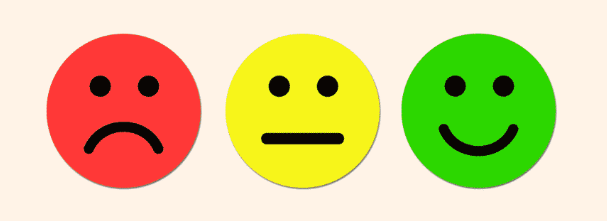 How would you like to feel?What Happened?What should you do?